El Proyecto Erasmus+  “Conviviendo Con-vivencia”Reunidos  los  profesores  de Catania: Giovanna Cannavò, Annalisa Melfa, Maria Guelide Canarias: Dimas López Rodríguez, Alicia Esper-Chaín Falcón yde Guadalajara: Eugenia Romero  y Rafael IglesiasDa comienzo la reunión  a las 9,10h con el siguiente contenido:En primer lugar volvemos   a cargar el Mobility  Tool para ver si está ya actualizado y podemos trabajar sobre algunas dudas sobre gestión. Giovanna nos informa que si queremos añadir alguna modificación se hace en un informe final.Tomamos a continuación  una serie de acuerdos:Trabajar aspectos transversales e interdisciplinares para así implicar a otros departamentos, ej “Los volcanes”, y posteriormente ponerlos en común mediante videoconferencias.Mejorar espacios del centro, como una zona para relax, meditación o lectura, donde el alumnado, al hacerlo suyo, lo cuida .Es allí donde podemos realizar las reuniones de convivencia, las mediaciones en la resolución  de conflictos…etc.Concretamos los criterios de selección del alumnado para las movilidades :mayor trabajo e implicación en el proyecto, mejor expediente, no estar involucrado en ningún conflicto, menor número de faltas de asistencia, menor poder adquisitivo y en último lugar aspectos como que el próximo año ya no estén en el centro.Si las cuentas lo permiten, ampliar a 15 0 16  el número de alumnos por movilidadConsultamos el tipo de seguro que tenemos que hacer cuando viajamos fuera del país  y nos comunican que tenemos que darnos de alta en el ministerio de exterioresAcordamos crear el guión de actividades haciéndolas coincidir con efemérides.El día 5 de febrero “Safer internet day”.Haremos una videoconferencia el miércoles 30 de enero a las 12,15 h  en la que cada centro realiza una presentación de 10 min sobre la actividad que se haya desarrollado en el centro. Aguas Vivas lo hará sobre mensajería instantánea, Catania sobre ciberacoso  y Canarias sobre el uso correcto de las redes sociales.La próxima cita será  el 21 de marzo pero no concretamos su contenido-Les presentamos la agenda del instituto y les explicamos la gestión (el alumnado la paga con la matrícula) y el uso (en cursos bajos nos resulta imprescindible para comunicación con los padres y para la propia organización del alumno) A las 13,30 h damos por terminada la segunda reunión de profesores.Guadalajara 13 de diciembre de 2018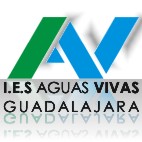 Project number:2018-1-ES01-KA229-051100_1CONVIVIENDO-CON VIVENCIASPAIN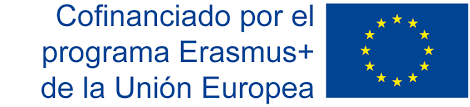 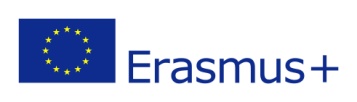 
RESUMEN SEGUNDA REUNIÓN ENCUENTRO TRANSNACIONAL GUADALAJARA DICIEMBRE 2018   ERASMUS+ PROGRAM
(School Years: 2018 to 2020)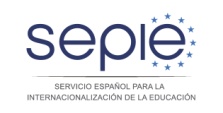 